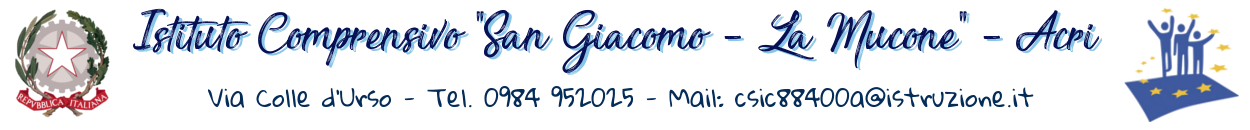                                            https://www.ic-acrisangiacomo.edu.itProt. 2806 									14/09/2020								Ai docenti Oggetto: Formazione sicurezza COVID In data 18/09/2020, in modalità on line, in continuità con il Collegio dei docenti sarà svolta una prima informativa sulla Sicurezza COVID, da approfondire con i documenti ufficiali postati sul sito della scuola: https://www.ic-acrisangiacomo.edu.ite sul sito del Ministero dell’Istruzione https://www.miur.gov.it“Rientriamo a scuola” che offrono una panoramica completa sull’argomento.In particolare i docenti dovranno leggere con attenzione i documenti presenti nella sezione DOCUMENTI COVIDPrima dell’inizio delle lezioni sarà somministrato un modolo google da compilare.									Il Dirigente Scolastico 									Franco Murano 